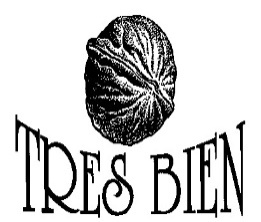 Old country IngrediëntenPinda.  Smoke house amandelen.                            Allergenenproductbevat[alsIngrediënt]  Kruis-besmetting mogelijk:Melk (koe)Melk (koe)--LactoseLactose--EiEi--SojaSoja--Gluten (tarwe, rogge, gerst, haver, spelt, kamut)Gluten (tarwe, rogge, gerst, haver, spelt, kamut)--RundvleesRundvlees--VarkensvleesVarkensvlees--KipKip--VisVis--Schelpdieren en schaaldierenSchelpdieren en schaaldieren--MaïsMaïs--CacaoCacao--PeulvruchtenPeulvruchten--Pinda’sPinda’s++AmandelenAmandelen-+HazelnotenHazelnoten-+WalnotenWalnoten++CashewnotenCashewnoten-+PecannotenPecannoten-+ParanotenParanoten-+PistachenotenPistachenoten-+MacadamianotenMacadamianoten-+SesamSesam--Glutamaat (E 620 – E625)Glutamaat (E 620 – E625)--Sulfiet (E220 to E228) indien >10 ppmSulfiet (E220 to E228) indien >10 ppm--KorianderKoriander--SelderijSelderij--WortelWortel--LupineLupine--MosterdMosterd--WeekdierenWeekdieren--